Приложение 1.12Затраты на реконструкцию и ремонт объектов физкультурно-оздоровительной и спортивной направленности (руб.)Свыше 1 000 000 – 50 баллов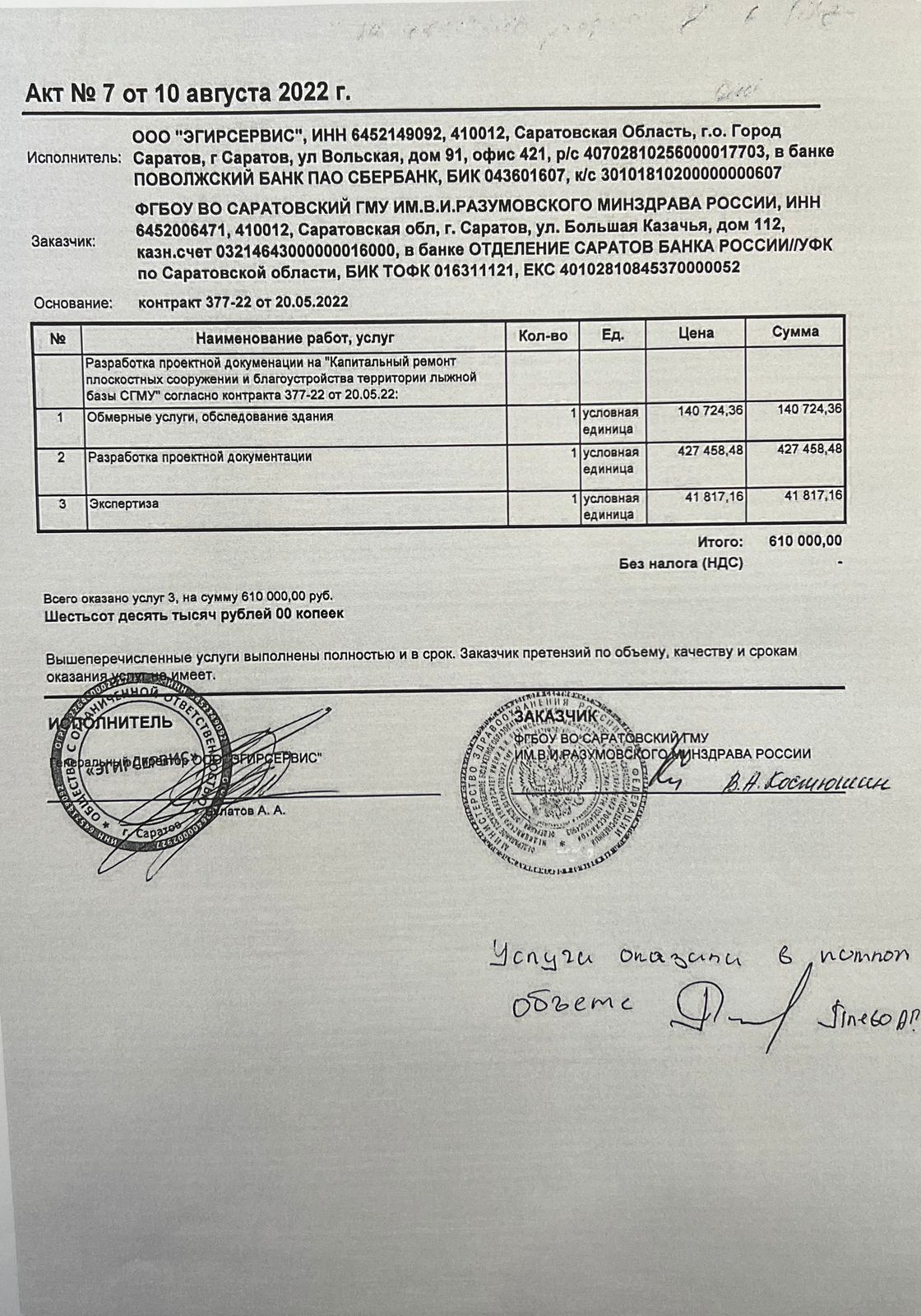 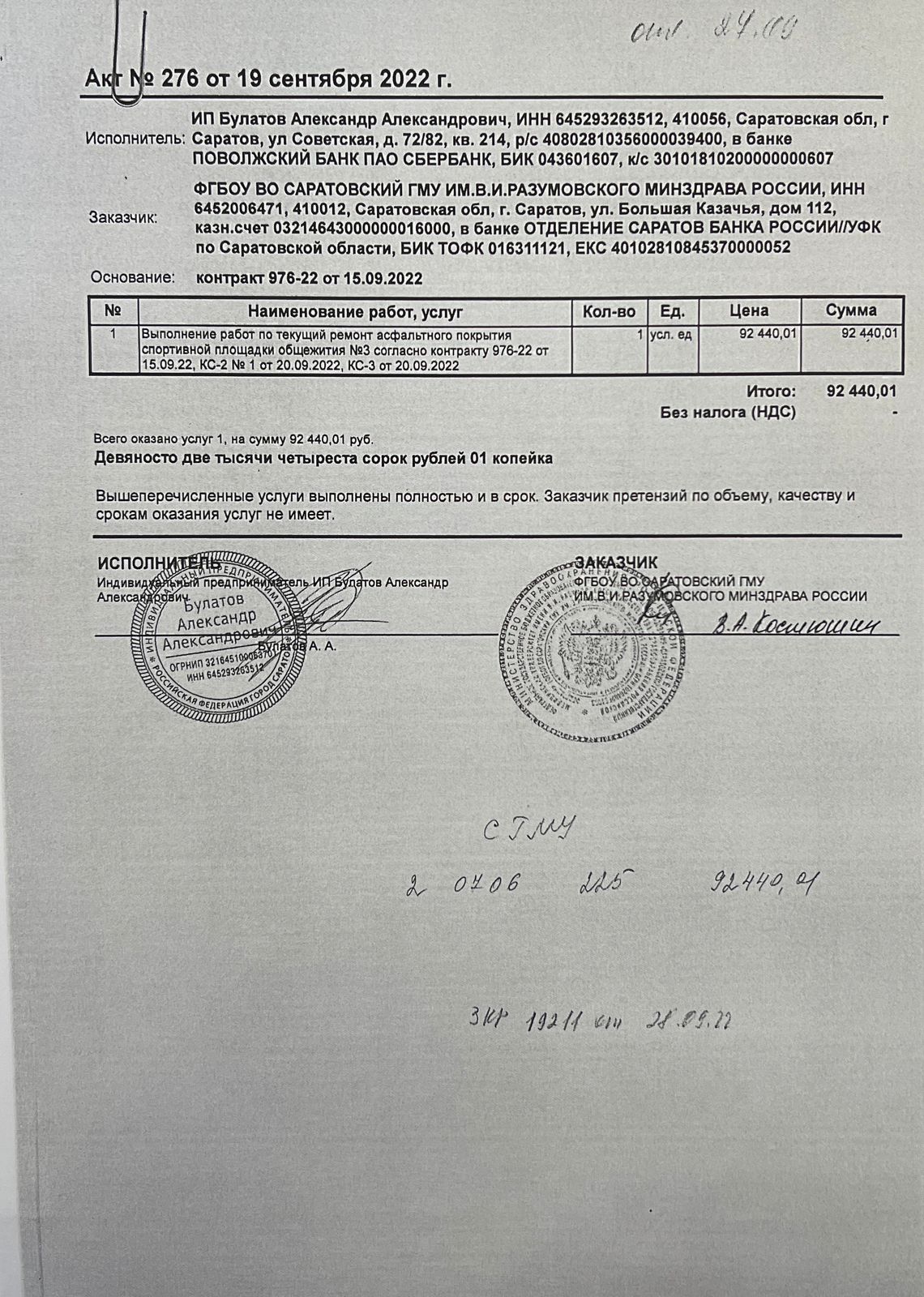 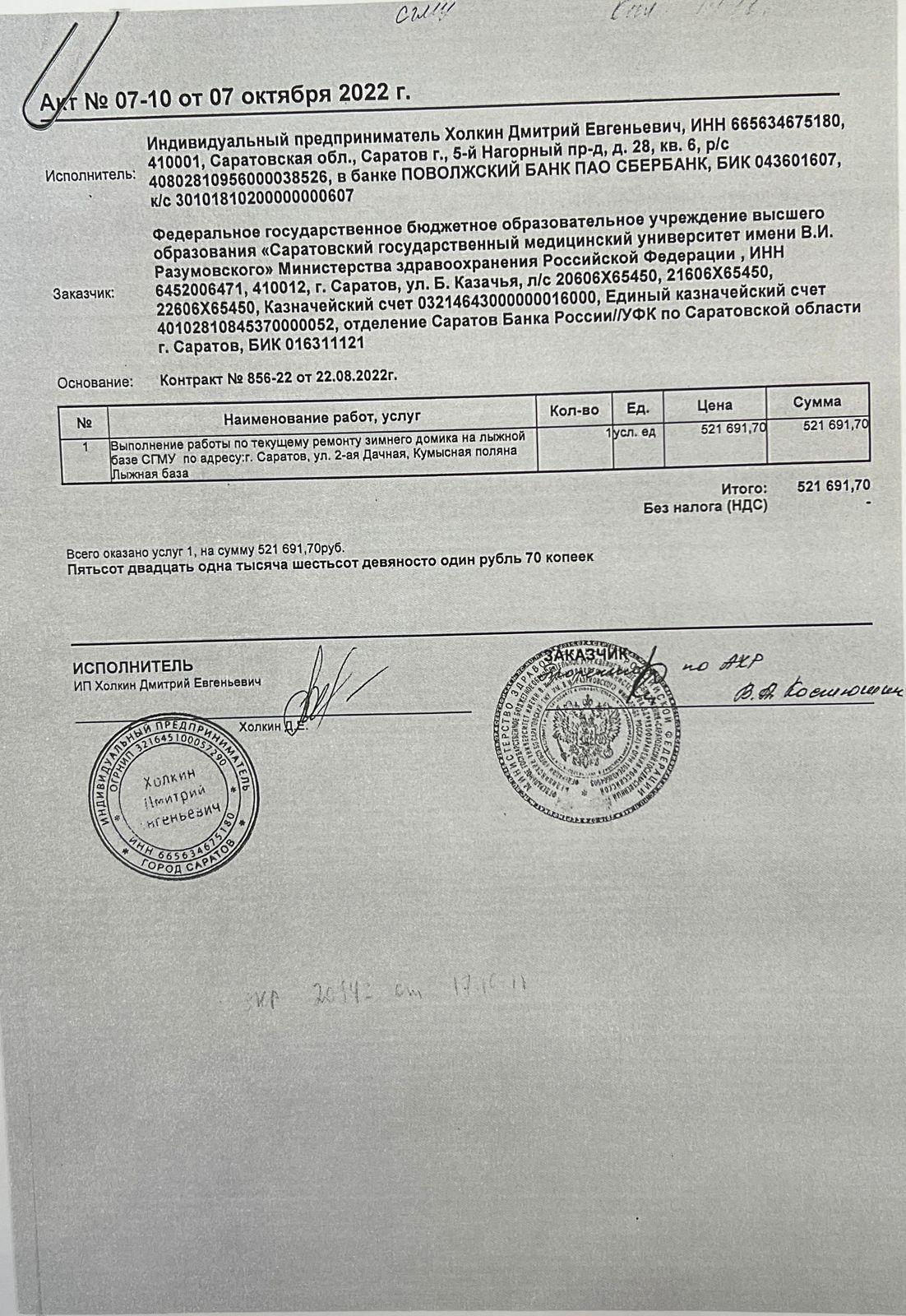 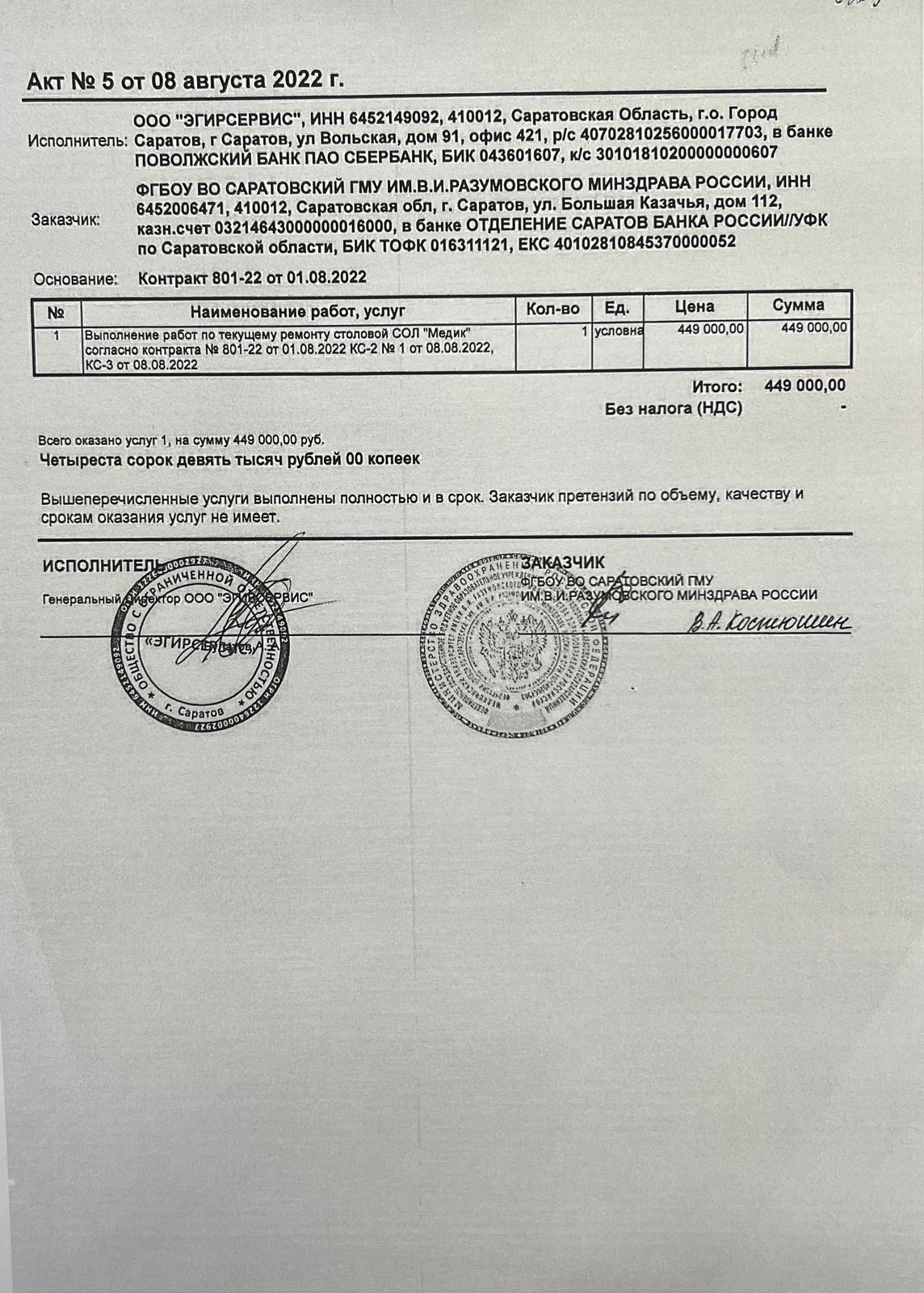 